     Hiver/Winter 2019  	 	 	 	     http://web5.uottawa.ca/www5/apruo/ 	 	 	 	 	 	 	 	 	 Mise à jour: indexation des pensions 2019 / Update on Pension Indexation 2019[English version follows the French] Indexation des rentes pour 2019Le Service des ressources humaines de l’Université d’Ottawa a récemment envoyé à tous les bénéficiaires de son Régime de pension un communiqué concernant l’augmentation de la rente pour 2019. Chaque année, la rente des retraités est en effet indexée conformément à l’Indice des prix à la consommation (IPC), moins la portion de l’inflation qui se situe entre 2% et 3%. Dans le calcul de l’augmentation de la rente, il faut ainsi diviser le taux d’augmentation de l’IPC en 3 portions, soit celle située entre 0 et 2%, celle située entre 2 et 3% et celle située entre 3 et 8%.L’indexation de la rente est calculée de la façon suivante :Jusqu’à concurrence de 2%, le taux d’inflation (IPC) est entièrement accordéLa portion du taux d’inflation (IPC) qui se situe entre 2% et 3% n’est PAS accordée, sauf si certaines conditions prévalent (voir plus loin);Si le taux d’inflation se situe entre 3% et 8%, l’augmentation totale est accordée, sauf pour la portion située entre 2 et 3%, laquelle est soumise à certaines conditions.Donc si le taux d’augmentation de l’IPC était de 1,5%, l’augmentation serait de 1,5%. Toutefois, si l’augmentation était de 4,5%, le retraité recevrait 2% d’augmentation pour la portion située entre 0 et 2%, aucune augmentation pour la portion située entre 2 et 3%, et 1,5% pour la portion située entre 3 et 4,5%, soit une augmentation totale de 3,5%.Pour ce qui est de la portion située entre 2 et 3%, l’augmentation est soumise à deux conditions, lesquelles sont décrites dans les sections 8.5.2 et 8.5.3 des règlements du Régime de pension de l’Université*.En 2018, le taux d’augmentation de l’IPC était de 2,21%. Conformément aux critères (a) et (b) ci-haut, la rente des retraités sera augmentée de 2% à partir de janvier 2019. Le 0,21% restant sera alors « mis en réserve » puisque la situation financière du régime de pension, telle qu’établie conformément aux articles 8.5.2 et 8.5.3 des règlements, ne permet pas actuellement à cette portion du taux d’inflation d’être prise en compte dans le calcul de l’indexation de la rente.Rattrapage dans l’indexation de la renteEn plus de l’indexation de 2% prévue en 2019, le service des Ressources humaines a aussi annoncé une série de « rattrapages », c’est-à-dire d’augmentations supplémentaires pour les retraités qui ont pris leur retraite avant le 1er janvier 2012. Sous la gouverne de Claude Dufresne, vice-président de l’Association du personnel administratif retraité de l’Université (APAR), et avec l’appui de l’APRUO, les associations de retraités réclament en effet depuis 2014 le rattrapage des portions d’indexation qui leur ont été refusées. Ainsi, aux 1ers janvier 2004, 2009 et 2012, les portions d’indexation refusées étaient respectivement de 1%, 0,5% et 0,8%, et ce, conformément aux restrictions imposées à la portion d’inflation située entre 2 et 3% selon les règlements touchant le Régime de pension de l’université et sa situation financière.Comme la situation financière du régime de pension le permettait au 1er janvier 2018, le Bureau des gouverneurs de l’université a finalement accepté d’accorder, le 1er janvier 2019, le « rattrapage » des sommes mises en réserve aux cours des années 2003 à 2011. Le tableau suivant présente le taux d’indexation accordé pour chaque période.L’APAR et l’APRUO travaillent diligemment à faire valoir le droit des retraités de recevoir les portions d’indexation non accordées, et ce, dès que la situation financière du régime le permettra. Nous espérons que notre point de vue à ce sujet sera adopté par le groupe de travail récemment mis sur pied par le Comité de pension pour clarifier cette question.Je voudrais enfin souligner le rôle inestimable qu’a joué l’APAR, notre association-sœur, dans les démarches entourant ce dossier, et en particulier tout le travail de Claude Dufresne, à qui nous devons exprimer notre sincère gratitude.Frans De Bruyn, président, APRUOVoir  https://www.uottawa.ca/human-resources/sites/www.uottawa.ca.human-resources/files/basic_plan_text_-_french_-_codification_including_pips_-_march_2016.pdf Pension Indexation for 2019Human Resources at the University of Ottawa has recently sent all University Pension Plan members an announcement of pension increases for 2019. Each year, retirees’ pensions are indexed to the cost of living (Consumer Price Index or CPI), minus that portion of inflation which lies between 2% and 3%. So in calculating any pension increase, the increase in the CPI for the previous year is divided into three portions: that between 0% and 2%; that between 2% and 3%, and that between 3% and 8%.The indexation is then calculated in the following manner: inflation (CPI) increases up to 2% are covered; inflation (CPI) increases between 2% and 3% are NOT covered, except when certain conditions apply (see below); if the inflation (CPI) increase lies between 3% and 8%, the portion of the total increase that lies between 2% and 3% is once again not covered, unless certain conditions apply. The important thing to note here is that CPI increases in the band from 2% to 3% are not automatic. So, for example, if the CPI increase is 1.5%, members would receive a 1.5% increase. However, if the increase were 4.5%, pension holders would receive only 3.5%, as follows:  2% (for the 0% to 2% portion), plus 0% (for the 2% to 3% portion), plus 1.5% (for the 3% to 4.5% portion), which gives a total of 3.5%.However, the Pension Plan does provide for indexation under condition (b) above if the plan meets two financial tests, as described in sections 8.5.2 and 8.5.3 of the Pension Plan text.In 2018, the CPI index increased by 2.21%; therefore, in accordance with rules (a) and (b) above, members are receiving an indexation increase in January 2019 of 2%, leaving 0.21% currently uncovered. The missing 0.21% is being “set aside,” since the present financial situation of the pension plan, as measured by the two tests described in in sections 8.5.2 and 8.5.3 of the regulations, does not allow this portion of the indexation to be paid.Catch-up indexation In addition to the 2% pension indexation increase for 2019, HR also announced a series of “catch-up” or supplementary indexations for members of the pension plan who retired before 1 January 2012. Led by Claude Dufresne of the Administrative Staff Retirees Association (ASRA), and with the support of the APRUO, the retiree associations have argued since 2014 for a catch-up indexation award to make up for past indexation shortfalls. On January 1 2004, January 1 2009 and January 1 2012, indexations shortfalls were 1%, 0.5% and 0.8% respectively. These represent the portion of inflation between 2% and 3%, withheld because the pension plan’s financial situation did not allow them to be granted.Because the financial situation of the Pension Plan was quite healthy in January 2018, the University Board of Governors (after some lobbying) agreed to make up these shortfalls. Thus, plan members, depending on when they retired, will receive all or part of the “catch-up” increases, as laid out in the following table.The APRUO and ASRA continue to have some questions about how these lost indexations should be dealt with. Our position is that these should be awarded automatically, when the financial health of the Plan permits. We are continuing to represent our members on this issue.Finally, it is a pleasure to acknowledge the important role that our sister organization, ASRA, has played in this process, particularly the work of Claude Dufresne, to whom we all owe a debt of thanks. Thank you, Claude!Frans De BruynPresident, APRUOSee:  https://www.uottawa.ca/human-resources/sites/www.uottawa.ca.human-resources/files/basic_plan_text_-_codification_including_pips_-_march_2016.pdfVIATEUR BERGERON (1932-2019)Votre Conseil d’administration a le regret de vous faire part du récent décès de monsieur le professeur Viateur Bergeron, LL.D., c.r., Ad. E, président de notre association pendant neuf années (2005-2014). Il avait d’ailleurs siégé au Conseil de 2002 à 2016.Comme plusieurs d’entre vous le savez déjà, le regretté disparu a constamment et éloquemment fait valoir les droits des professeurs retraités de notre université dans plusieurs dossiers, en particulier celui des prestations de retraite qui auraient dû être versées rétroactivement à nos membres alors admissibles (dossier du troisième versement).Originaire de la région du Témiscamingue au Québec, Viateur Bergeron a été reçu avocat au Barreau du Barreau du Québec en 1960. Il a ensuite exercé sa profession à Gatineau (anciennement Hull). Il a été Bâtonnier (président) du même barreau durant l’exercice 1997-1998.Le défunt a été professeur à la Faculté de droit, Section de droit civil, de notre université pendant 35 ans (1961-1996). Il y a enseigné principalement la procédure civile, mais aussi le droit des personnes. Sa thèse pour l’obtention du doctorat en droit (LL.D.) portait d’ailleurs sur l’attribution d’une protection légale aux personnes atteintes de maladie mentale.Si ceux et celles qui ont bien connu Viateur Bergeron pouvaient le décrire par une seule qualité, ce serait sans doute celle de sa ténacité légendaire.Nos plus sincères condoléances sont offertes en votre nom à madame Claudette Bergeron, ainsi qu’à toute sa famille.Call for Candidates /  Appel à candidaturesAt our upcoming Annual General Meeting (AGM) on 27 May 2019, the terms of two members of the Administrative Committee (AC) will come to an end. Our sincerest thanks to Bernard Philogène and ----------, who will be stepping down at that time.In order to fill the two vacant positions, the Administrative Committee would like to invite members of the APRUO to suggest the names of candidates who would be willing to stand for election to the AC. You are welcome to volunteer your own name, should you be interested in serving. The work of the Committee is not onerous, but it is important, as the example of our interventions over the past two months concerning the indexation of our pensions shows. And we make every effort to make our proceedings convivial. We hope you will give this appeal your serious consideration.Your Administrative Committee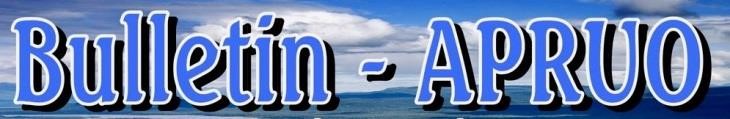 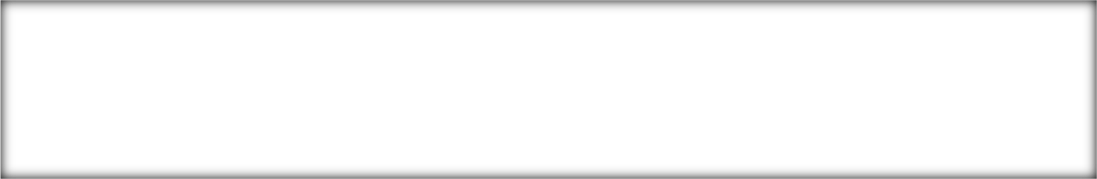 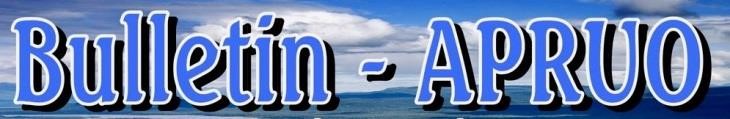 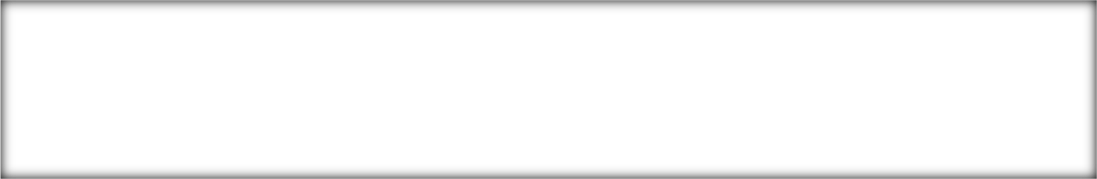 Retraités recevant une rente ou une rente différée ayant commencé:Taux d’augmentaion additionnellede la renteAvant le 1er janvier 20032,3%Entre le 1er janvier 2003 et le 31 décembre 20031,0% (au prorata) + 1,3%Entre le 1er janvier 2004 et le 31 décembre 20071,3%Entre le 1er janvier 2008 et le 31 décembre 20080,5% (au prorata) + 0,8%Entre le 1er janvier 2009 et le 31 décembre 20100,8%Entre le 1er janvier 2011 et le 31 décembre 20110,8% (au prorata)Members receiving a pension or deferred pension that commenced:Additional Pension IncreasePrior to January 1, 20032.3%Between January 1, 2003 and December 31, 20031.0 % (prorated) +1.3%Between January 1, 2004 and December 31, 20071.3%Between January 1, 2008 and December 31, 20080.5% (prorated) + 0.8%Between January 1, 2009 and December 31, 20100.8%Between January 1, 2011 and December 31, 20110.8 % (prorated)